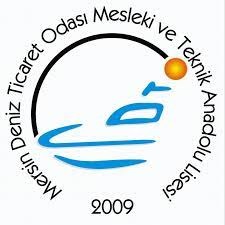 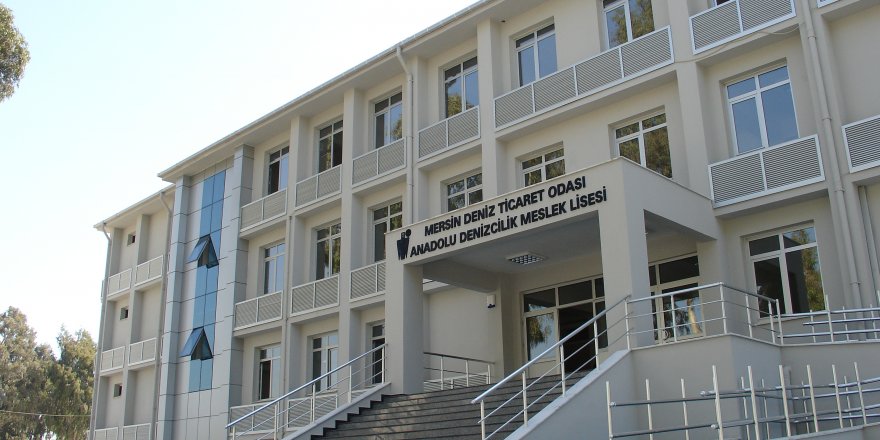 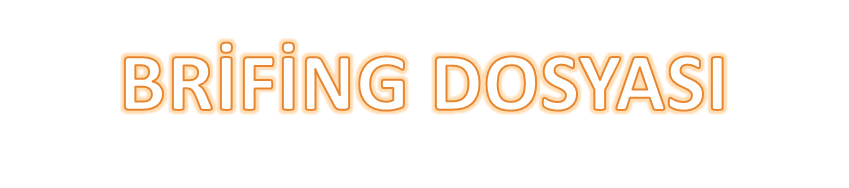 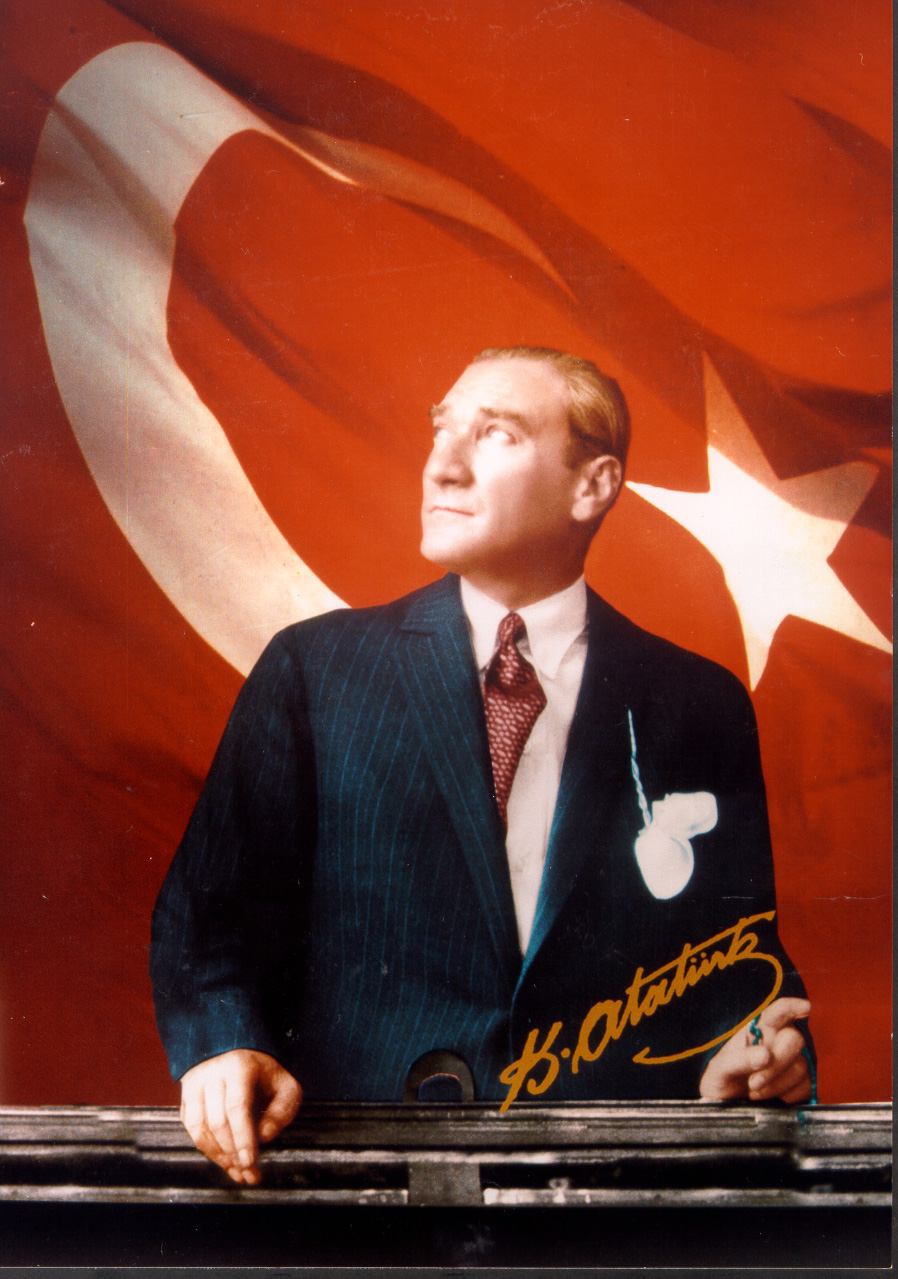 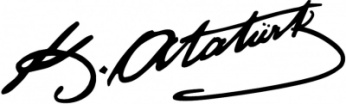 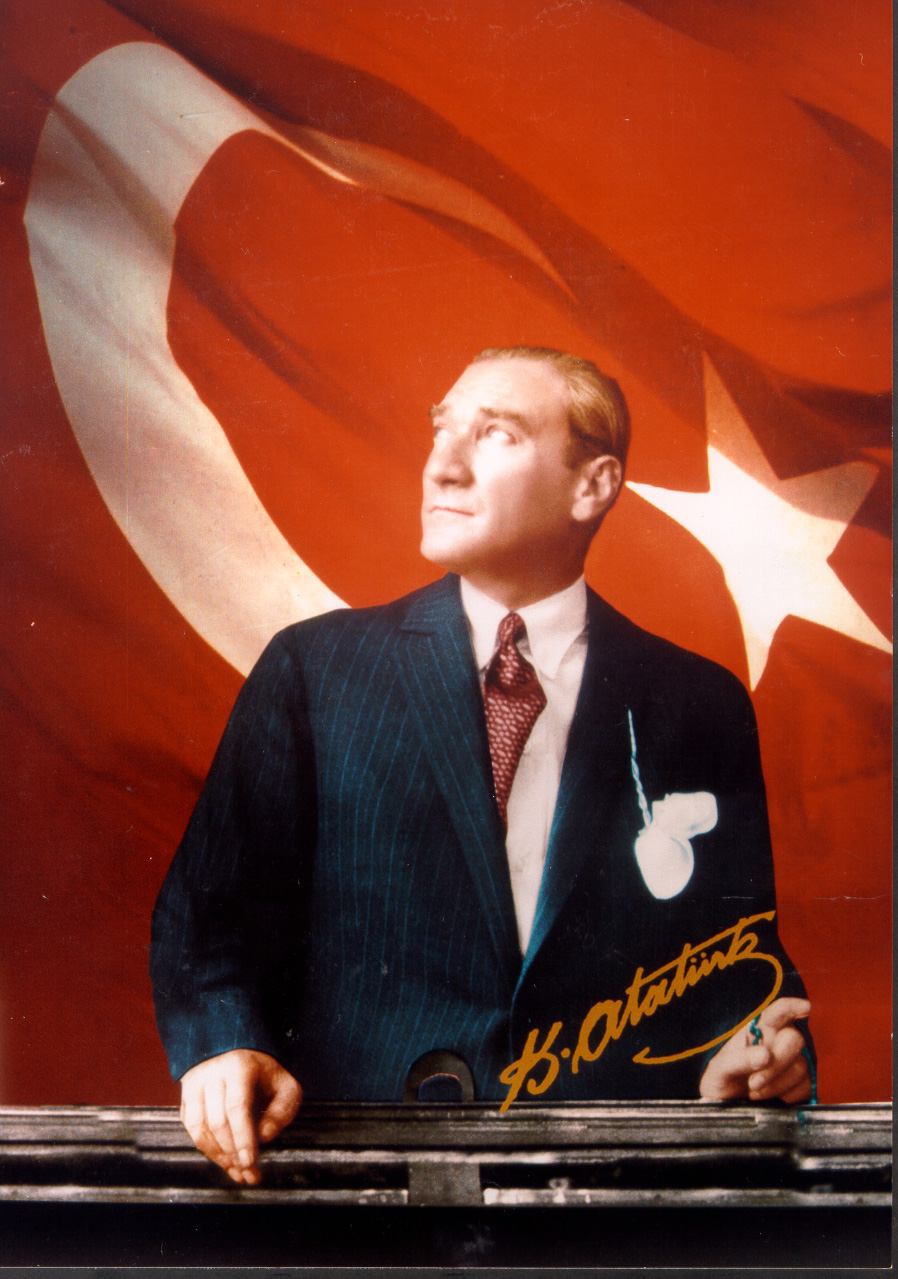 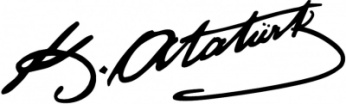 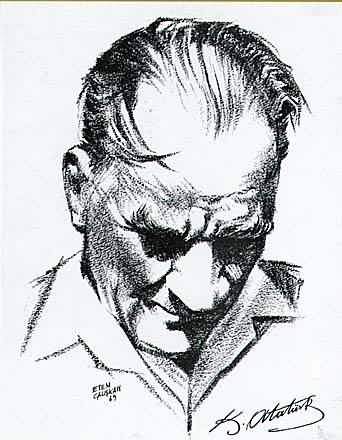 İÇİNDEKİLERKurumun Kimlik Bilgileri ……………………………………………………………………………………………….5Kurumun Genel Özellikleri	….6Okulun Tarihçesi ………………………………………………………………………………………………………….…7Bina ve Arsa Bilgileri………………………………………………………………………………………………….……8Bina Kullanımı ………………………………………………………………………………………………………….…… 9Öğretmen Norm Kadro Bilgileri…	..10Personel Bilgileri	………………………………………………………………………………………………….…..…..11Öğrenci Bilgileri……………………………………………………………………………………………………..….….12Teknolojik Düzey.…………………………………………………………………………………………………..….… 15Misyonumuz Vizyonumuz Eğitim-Temel Değerlerimiz: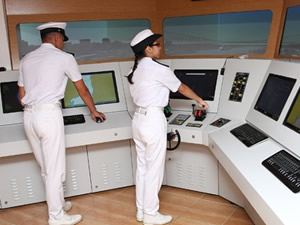 MİSYONUMUZ:Türk Milli Eğitimi’nin amaçları doğrultusunda Uluslararası Denizcilik Örgütü (IMO) standartlarını yakından izleyerek; Türk ve dünya denizciliğine nitelikli, donanımlı ve yüksek rekabet gücüne sahip gemi adamı yetiştiren bir kurum olmaktır. VİZYONUMUZMilli Eğitimin temel amaçları ve Atatürk İlke ve İnkılâpları doğrultusunda, çağdaş ve bilimsel bir eğitim ortamı yaratarak hizmet verenlerin ve alanların memnuniyetini arttırmak, Türk ve dünya denizciliğine ihtiyaç duydukları kalifiye elemanları temin etmek, denizcilik eğitimi veren yükseköğretim kurumlarına zemin oluşturmak ve gelecek nesillerin çağın ihtiyaçlarına uygun yetişmesini sağlamak.TEMEL DEĞERLERİMİZEğitimi; öğrenciyi merkeze alarak gerçekleştiririz,Başarıya inanarak, bu yönde bir çalışma azmi ve ortamı yaratmaya uğraşırız,Verimli çalışmaya inanır ve sorumluluk üstleniriz,Birbirimize ve öğrencilerimize bir birey olarak güvenir, saygı duyarız,Değişimin yanında geçmişteki değerlerimizi de koruruz,Görev dağılımı ve hizmet sunumunda adil oluruz,Görevlerimizi yerine getirirken objektif davranırız,Eğitime yapılan yatırımı kutsal sayar, her türlü desteği veririz.GENEL ÖZELLURUMGENEL ÖZELLİKLUMUN GENEL ÖZELLİKLERİ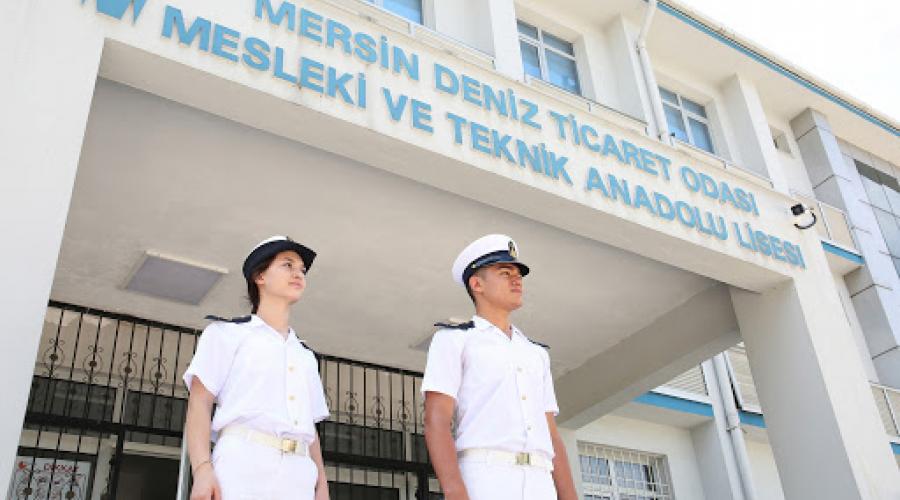 1-OKULUN TARİHÇESİTürkiye’nin en önemli ve en büyük limanlarından biri olan Mersin liman kentinde eski adıyla Mersin Merkez Endüstri Meslek Lisesi’nin bünyesinde 1988 yılında açılan Gemi Makineleri Bölümü denizcilik mesleğiyle ilgili eğitim ve öğretim faaliyetlerinin yürürlükte bulunan ulusal ve uluslararası denizcilik mevzuatı esaslarına göre gerçekleştirilmesi zorunluluğu sebebiyle 1995–1996 öğretim yılından itibaren Anadolu Meslek Lisesi statüsüne kavuşmuştur. 2007–2008 öğretim yılında 15–04–2008 tarih 1905 sayılı E.T.Ö.G.M onayı ile okulumuzun adı Anadolu Denizcilik Meslek Lisesi olarak değiştirilmiştir. 2009–2010 eğitim öğretim yılı başında da Mersin Deniz Ticaret Odası tarafından yaptırılan yeni binasına taşınmış ve Mersin Deniz Ticaret Odası Anadolu Denizcilik Meslek Lisesi adıyla eğitime devam etmektedir.Halen okulumuz bünyesinde toplam 1 müdür, 2 müdür yardımcısı 28 öğretmen, 1 memur, 1 hizmetli, 1 teknisyen 237 öğrenci bulunmaktadır.  Akdeniz Mersin Deniz Ticaret Odası Anadolu Denizcilik Meslek Lisesi Makine Zabitliği Dalı ortaöğretim düzeyinde toplam 4 yıl eğitim vermektedir. Öğrencilerimiz mezuniyet sonrasında gemide 12 ay açık deniz stajı yaptıktan sonra Denizcilik Müsteşarlığı tarafından düzenlenen sınavlar sonunda Sınırlı Makina Zabiti yeterlilik belgesi alarak denizcilik sektöründe çalışabilmektedirler.Gemi Makinaları İşleteme Dalı ve Güverte İşletme Dalında da zabitanlık seviyesinde eğitim verilmektedir. 	Okulumuz mezunları kendi branşını tercih ettiği takdirde, Ön Lisans seviyesinde eğitim veren Meslek Yüksek Okullarına ve istediği bir lisans programına ÖSYM tarafından yapılan sınavla yerleşebilmektedirlerKRUMUN G KURUMUN GENENEL ÖZELLİKLERİ1-Öğretmen NORM Durumu2. KURUMDA ÇALIŞAN PERSONEL SAYISI3. KURUMDA ÇALIŞAN PERSONEL BİLGİLERİYÖNETİCİLERÖĞRETMENLERYARDIMCI PERSONEL1. ŞUBE VE ÖĞRENCİ SAYILARI2.GENEL ÖĞRENCİ DURUMU3. YILLARA GÖRE ÖĞRENCI MEVCUTLARI3.ALAN-DAL ÖĞRENCİ SAYILARI4. GENEL ÖĞRENCİ İSTATİSTİKLERİ5. KARŞILAŞTIRMALI ÖĞRETMEN/ÖĞRENCI DURUMU 6. YÜKSEKÖĞRETİM YERLEŞME DURUMU7.  TABAN PUANLARIKurum AdıAkdeniz Mersin Deniz Ticaret Odası Mesleki ve Teknik Anadolu LisesiKurum TürüMesleki OrtaöğretimKurum Kodu971643Öğrenci Sayısı237Öğretim ŞekliX Normal       (Tam gün Tam Yıl)Okulun Hizmete Giriş Tarihi2009KURUM  İLETİŞİM BİLGİLERİKURUM  İLETİŞİM BİLGİLERİKurum Telefonu/Fax Okul  Tel:0 324 233 98 99 12 32 Fax.0 324 233 98 99Kurum Web AdresiKurumun e-posta Adresihttp://mersinadml.meb.k12.tr971643@meb.k12.trKurum Adresi3 Ocak Mahallesi Cemalpaşa Caddesi No. 9/1-A  Akdeniz/MersinKurum MüdürüYılmaz GÜNDOĞAN   Müdür YardımcılarıAysel ÖZTÜRKYunus KARATAŞDenizcilik Alan ŞefiDemir Can BİLİCİ2-BİNA VE ARSA BİLGİLERİ2-BİNA VE ARSA BİLGİLERİİlMersinİlçeAkdenizMahalle/Köy3 Ocak MahallesiCadde/SokakCemal Paşa CaddesiDış Kapı No9Yapım Yılı2009Son Onarım Yılı-Deprem Güçlendirme-Blok Sayısı2Kat Adedi3Ada10840Parsel2Tapu Alanı	43521 m2Bina Oturma Alanı1200 m2Bina Kullanım Alanı4381 m2Okul Sahası Alanı (Mevcut durum bahçe Dahil)	8703 m2Isınma Şekli	KlimaPansiyon(Var/Yok)YokMülkiyet durumuMaliye HazinesiDerslik SayısıDenizcilik Alanı Atölye ve Labaratuvar SayısıDenizcilik Alanı Atölye ve Labaratuvar SayısıDenizcilik Alanı Atölye ve Labaratuvar SayısıDenizcilik Alanı Atölye ve Labaratuvar SayısıDenizcilik Alanı Atölye ve Labaratuvar SayısıKapalı Spor SalonuKapalı Spor SalonuDerslik SayısıGemi Makineleri İşletme DalıGemi Makineleri İşletme DalıGüverte İşletme DalıGüverte İşletme DalıDerslik SayısıAtölyeLaboratuarAtölyeLaboratuar00Derslik Sayısı51420012666600YERLEŞİM ALANI  :  8703 m2YERLEŞİM ALANI  :  8703 m2Bina AdıBina Alanı (m2)Ana Bina 700 m2Atölyeler Binası500  m23-BİNA KULLANIMI SAYISI Aktif(Kullanımdaki Tüm) Derslik Sayısı - (Özel Eğitim, Hastane ve Anasınıfı Sınıfı HARİÇ)12Kütüphane Sayısı (Sınıf Kitaplıkları Hariç)1 Spor Salonu Sayısı0Biyoloji Laboratuarı Sayısı0Fizik Laboratuarı Sayısı1Kimya Laboratuarı Sayısı1Arşiv1Atelye Sayısı (Kullanılan ve Kullanılmayanlar Dahil)12Büroda kullanılan bilgisayar sayısı4Danışma1Depo5Destek Eğitim Odası1Eğitim amaçlı kullanılan bilgisayar sayısı40Eğitim Araçları Odası1Fatih projesi kapsamında akıllı tahta sayısı13Grup Rehberliği Odası1Güvenlik Kamera Sayısı (Okul)30İbadet Amaçlı Kullanılan Oda Sayısı (Okul)1İdari İşler Odası3Jeneratör Sayısı (Okul)1Kantin Sayısı1Kantinde Çalışan Sayısı2Konferans Salonu Sayısı1Müdür Odası1Müdür Yardımcısı Odası4Öğretmenler Odası1Rehberlik Servisi Oda Sayısı1Toplantı Salonu0WC Sayısı (Okul)14Yemekhane Sayısı0Sıra NoBranşıKadrolu   Öğretmen SayılarıKadrolu   Öğretmen SayılarıKadrolu   Öğretmen SayılarıKadrolu   Öğretmen SayılarıKadrolu   Öğretmen SayılarıKadrolu   Öğretmen SayılarıGeçiçi Görevli Öğretmen SayılarıGeçiçi Görevli Öğretmen SayılarıGeçiçi Görevli Öğretmen SayılarıGeçiçi Görevli Öğretmen SayılarıGeçiçi Görevli Öğretmen SayılarıGeçiçi Görevli Öğretmen SayılarıTOPLAMTOPLAMTOPLAMDERS YÜKÜNORM İHTİYAÇSıra NoBranşıKadrolu ÖğretmenKadrolu ÖğretmenKadrolu ÖğretmenStajyer/Stajyer/Stajyer/AsilAsilAsilÜcretliÜcretliÜcretliTOPLAMTOPLAMTOPLAMDERS YÜKÜNORM İHTİYAÇSıra NoBranşıKadrolu ÖğretmenKadrolu ÖğretmenKadrolu ÖğretmenSözleşmeliSözleşmeliSözleşmeliAsilAsilAsilÜcretliÜcretliÜcretliTOPLAMTOPLAMTOPLAMDERS YÜKÜNORM İHTİYAÇSıra NoBranşıKETKETKETKETKET1Beden Eğitimi-11----------1116102Denizcilik Gemi Makineleri-55----------55236613Denizcilik Gemi Yönetimi246---------235184504Görsel Sanatlar 1-1---------1-114105Biyoloji1-1---------1-16106Felsefe 1-1---------1-18107Fizik  1-1---------1-19108Coğrafya---0009Din Kült. ve Ahl.Bil.-11----------11201010İngilizce 213---------213683011Matematik112---------112192012Rehber Öğretmen1-1---------1-11013Tarih1-1---------1-1181014Türk Dili ve Edebiyatı213---------213462015Kimya1-1---------1-1410TOPLAMTOPLAM141428141428GÖREVİKETOPLAMYönetici123Kadrolu Öğretmen141428Sözleşmeli Öğretmen000Kadrolu Görevlendirme Öğretmen 000Ücretli Öğretmen 000Memur 1-1Teknisyen-11Hizmetli -11Sözleşmeli İşçi 000Güvenlik Görevlisi 000TYP Personeli112TOPLAM 171936ADI – SOYADIGÖREVİBRANŞIYılmaz GÜNDOĞANOkul MüdürüYiyecek ve İçecek HizmetleriAysel ÖZTÜRKOkul Müdür YardımcısıBilişim TeknolojileriYunus KARATAŞOkul Müdür YardımcısıGemi Yapımı/İnşaaMelda DOĞANOkul Müdür YardımcısıFelsefeSıra NoADISOYADIBRANŞI1AYŞEBOLATFizik2ABDULLAHGÜVENÇDenizcilik / Gemi Yönetimi3BEKİRDEVECİDenizcilik / Gemi Yönetimi4HAKAN ORHAN ÇINARBeden Eğitimi5ELVANAKPINARTürk Dili ve Edebiyatı6DEMİR CANBİLİCİDenizcilik/Gemi Makineleri7ELAKILINÇTürk Dili ve Edebiyatı8FERDAÜLKÜ YAVUZKimya/Kimya Teknolojisi9HAYRİBOLATDenizcilik/Gemi Makineleri10İLKERYALÇINKAYADenizcilik/Gemi Makineleri11LİZFIRSATBULMatematik12MAKBULEGÜZEL ÇELİKRehberlik13İLKNURELALBiyoloji14MEHTAPZAMANİngilizce15EMRE ERDOĞANTürk Dili ve Edebiyatı16NURTENGÜNBAYTarih17ÖMERKOCABAĞDenizcilik/Gemi Makineleri18ÖZGÜR ALİNURİngilizce19AYNURBAĞBANGörsel Sanatlar20RAMAZANYEŞİLAĞAÇDenizcilik / Gemi Yönetimi21BERNABİTECEKFelsefe22TAYLANÇİFTÇİMatematik23YEŞERŞAHİN YAĞUZLUKİngilizce24YELİZ ÇELİKDenizcilik / Gemi Yönetimi25ZEYNEPKARADAĞDenizcilik / Gemi Yönetimi26İLHANGEDİKDin Kültürü ve Ahl. Bilgisi27ÜMÜT KÜÇÜKDenizcilik/Gemi Makineleri28MESUT ÖNSESVERENDenizcilik/Gemi YönetimiSıra noAdı – Soyadı Görevi 1Burcu KOÇAKV.H.K.İ.2Mehmet ÖZDEMİRTeknisyen3Derya ERDEN	Hizmetli (Sürekli İşçi)4Mayisa GÖĞEBAKANHizmetli (TYP)5İsmail HAZIMHizmetli (TYP)SINIFLARAnadolu Meslek ProgramıSINIFLARAnadolu Meslek ProgramıSINIFLARAnadolu Meslek ProgramıŞube Sayısı11Öğrenci Sayısı237SINIFToplamToplamGENEL TOPLAMSINIFKEGENEL TOPLAM9.Sınıf12486010.Sınıf6535911.Sınıf7414812.Sınıf66470Toplam31206237Yıllara Göre Öğrenci MevcutlarıYıllara Göre Öğrenci MevcutlarıYıllara Göre Öğrenci MevcutlarıYıllara Göre Öğrenci MevcutlarıYıllara Göre Öğrenci MevcutlarıYıllara Göre Öğrenci MevcutlarıYıllara Göre Öğrenci MevcutlarıYıllara Göre Öğrenci MevcutlarıYıllara Göre Öğrenci Mevcutları2019-20202019-20202020-20212020-20212021-20222021-20222022-20232022-2023KEKEKEKE47281342732723931206328328307307266266237237OKUL TÜRÜAlan ve Dal İsimleriOKUL TÜRÜAlan ve Dal İsimleriÖĞRENCİ SAYISIÖĞRENCİ SAYISIÖĞRENCİ SAYISIÖĞRENCİ SAYISIÖĞRENCİ SAYISIÖĞRENCİ SAYISIOKUL TÜRÜAlan ve Dal İsimleriTOPLAMTOPLAMTOPLAMTOPLAMTOPLAMTOPLAMOKUL TÜRÜAlan ve Dal İsimleri9101112DAL TOPLAMALAN TOPLAMANADOLU MESLEK PROGRAMDENİZCİLİK ALANIDENİZCİLİK ALANI60237ANADOLU MESLEK PROGRAM1Gemi Makinaları İşletme31222476237ANADOLU MESLEK PROGRAM2Güverte İşletme282646100237TOPLAMTOPLAMTOPLAM60594870177237Sınıf Tekrarı Yapan Öğrenci SayısıBaşarısızlık Nedeniyle Sınıf Tekrar eden Öğrenci sayısıDevamamszılık Nedeniye Sınıf Tekrar Eden Öğrenci SayısıSürekli Devamsız Öğrenci SayısıBurs Alan Öğrenci Sayısıİşletmelerde Beceri Eğitimi Alan Öğrenci SayısıBeceri Eğitimini Okulda Yapan Öğrenci Sayısı2021-2022112909820ÖĞRETMENÖĞRENCİDERSLİKToplam Öğretmen SayısıToplam Öğrenci SayısıToplam Derslik SayısıÖğretmen Başına Düşen Öğrenci SayısıDerslik Başına Düşen Öğrenci Sayısı2823711922Yükseköğretim Kurumlarına Yerleşme DurumuYükseköğretim Kurumlarına Yerleşme DurumuYükseköğretim Kurumlarına Yerleşme DurumuYükseköğretim Kurumlarına Yerleşme DurumuYükseköğretim Kurumlarına Yerleşme DurumuYükseköğretim Kurumlarına Yerleşme DurumuEğitim Öğretim Yılı12. Sınıf Sınava Başvuran Yerleştiği YüksekOranEğitim Öğretim YılıÖğrenci SayısıÖğrenci Sayısı(A) Okul TürüSayısı(B)(B/Ax100)2020-20216355Lisans 002020-20216355Ön Lisans 1221,82020-20216355Açık Öğretim Lisans 11,82020-20216355Açık Öğretim Ön Lisans 002020-20216355TOPLAM1323,62021-20228264Lisans  11,52021-20228264Ön Lisans 15 232021-20228264Açık Öğretim Lisans 0 0 2021-20228264Açık Öğretim Ön Lisans 0 0 2021-20228264TOPLAM1624,5 OKULAlan AdıKont SayıYerleşenTaban 
PuanEn düşük Yüzdelik DilimEn Yüksek Yüzdelik Dilim 2021-20229.SINIF DENİZCİLİK6060247380102022-20239.SINIF DENİZCİLİK606026541838. Kurum Bünyesinde Bulunan Alan ve Dallar8. Kurum Bünyesinde Bulunan Alan ve Dallar8. Kurum Bünyesinde Bulunan Alan ve Dallar8. Kurum Bünyesinde Bulunan Alan ve DallarSıraKurum TürüAlanDal 1ANADOLU MESLEK PROGRAMI DENİZCİLİKGemi Makinaları İşletme 1ANADOLU MESLEK PROGRAMI DENİZCİLİKGüverte İşletmeAraç -Gereçler2022 YILI Mevcud SayısıİhtiyaçBilgisayar30Dizüstü Bilgisayar0Akıllı Tahta12Tablet0Yazıcı5Tarayıcı1Televizyon3İnternet Bağlantısı1Fizik Laboratuarı1Kimya Labaratuvarı1Biyoloji Labaratuvarı0Faks1Kamera32Fotokopi  Makinesi2Kütüphanedeki Kitap Sayısı1150